湖南生物机电职业技术学院植物科技学院学生会组织改革情况为落实共青团中央、教育部、全国学联联合下发的《关于推动高校学生会（研究生会）深化改革的若干意见》，以及《高校学生会组织深化改革评估工作方案》要求，接受广大师生监督， 现将我院学生会（研究生会）改革情况公开如下。一、改革自评表2020年二级学院学生会组织深化改革评议备案表组织名称：植物科技学院学生会	二、《植物科技学院学生会章程》植物科技学院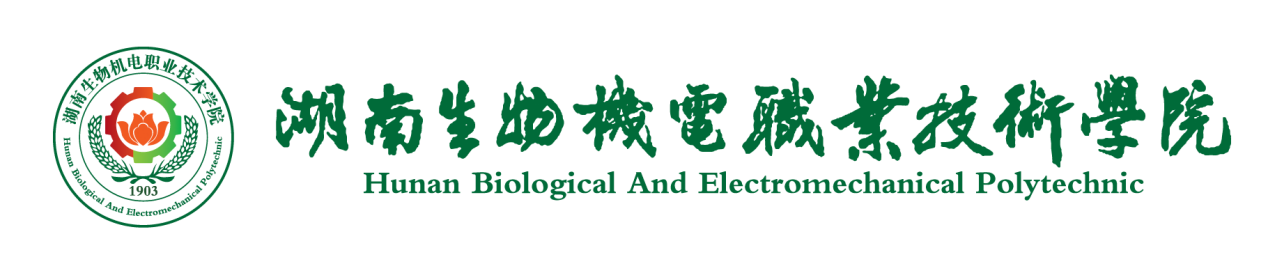 学生会章程 目  录第一章 总则	1第二章 学生会成员	2第三章 学生会 班委会	4第四章 学生会干部	4第五章 附则	5	第一章总则　依据《中华全国学生联合会章程》，为表达和维护同学的正当权益，规范健全学生会制度，制定本章程。  本会宗旨是：一切为了学生！为了一切学生！为了学生的一切！  组织性质：湖南生物机电职业技术学院学生会是在湖南生物机电职业技术学院党总支和团总支  指导下的全院性自发的学生群众组织。  基本任务    （一）以马克思列宁主义为核心，毛泽东思想为指引，高举邓小平理论伟大旗帜，以“三个代表重要思想”为指导，深入贯彻落实“科学发展观”，坚守习近平新时代中国特色社会主义思想，遵循党的基本路线和教育方针，开展学生工作，促进同学德智体全面发展，团结和引导同学热爱祖国、勤奋学习、勇于实践，成为适应社会主义建设需要的合格人才。
    （二）作为学院党总支和行政部门联系同学的桥梁和纽带，密切配合学院中心工作，代表和维护同学的具体利益。
    （三）组织学生开展思想教育活动、学习活动、丰富多彩的文娱活动和社会实践活动，努力为同学服务，促进同学全面发展。
    （四）维护校规校纪，倡导良好的校风，学风，促进同学之间、同学与教职员工之间的团结，协助学院建设良好的教学秩序和整洁优雅的学习环境。
    （五）加强和发展同各高校学生组织的联系，促进学生会工作的开展。  本会的一切活动以中华人民共和国宪法为最高准则本会承认全国学生联合会、湖南省学生联合会和湖南生物机电职业技术学院学生会章程。第二章学生会成员取得湖南生物机电职业技术学院学籍的学生，凡承认本会章程，经选拔合格均可成为本会成员。学生会成员的基本权利和基本义务
    （一）通过本会章程规定的民主程序，讨论和决定本会的重大事务。
    （二）对本会工作建议、批评和监督。
    （三）有选举权和被选举权。
    （四）学生会成员有权参加本会举办的活动，享受章程所规定的权利。
    （五）学生会成员有退会的权利。
    （六）遵守本会章程，执行本会决议，自觉维护本会荣誉。 
    （七）服从本会的各级组织的领导，积极完成本会交给的任务。第十条 本会按照民主集中制的组织原则，在学院党总支和团总支的指导下，依照国家法律及本组织章程，独立开展工作。第三章学生会 班委会植物科技学院学生会由植物科技学院学生代表大会按照民主集中制原则选举产生，是植物科技学院党总支和学生会领导下的基层学生会组织，在同级党组织领导和团组织指导下开展工作，并接受上一级学生会领导。植物科技学院学生会要认真贯彻学生会的工作方针，同时根据植物科技学院学生会的具体情况独立开展形式多样、内容丰富的活动。班级委员会（简称班委会）为本会的基层组织。班委会一般设正班长、副班长、学习委员、生活委员、文娱委员、体育委员等委员，由班级全体同学民主选举产生，原则上任期一年。各班委会接受所在学生会的领导。班委会应团结同学贯彻本会宗旨，完成校、学生会布置的工作任务，并结合本班的具体情况，积极组织小型多样、健康有益的活动。第四章学生会干部学生会干部是学生的公仆，学生会应按德才兼备的原则选拔干部，学生会干部必须接受监督考察和考核。学生会干部应具备的基本条件：
    （一）政治立场坚定，坚持四项基本原则。
    （二）全心全意为同学服务，严于律己，以身作则，起模范带头作用。
    （三）工作认真负责，勤奋踏实，按时按质地完成组织交给的各项任务。
    （四）具有民主作风，能密切联系群众，团结同学，及时全面地反映同学的正确意见和合理要求，自觉接受同学监督。
    （五）学习刻苦，成绩优良，要求成绩综合排名在本专业前30%并且不得有挂科现象，能正确处理学习与工作的关系。 （六）院级学生会组成干部需二级学院推荐50%以上。学生会干部的权利和义务：
    （一）有反映我校在校学生意见、建议的权利与义务。
    （二）有参加学生会相关会议和活动的权利和义务。
    （三）有向上级充分阐述自己的建议、观点、看法、意见，以及保留意见的权利和义务。
    （四）有遵守学生会章程、制度和条例等规章制度的义务。
    （五）有服从上级指示的义务。第五章附则    第二十二条 学生会主要经费来源：
    （一）党、团组织关于学生会活动的专项经费。
    （二）社会实践、科技服务创收和社会资助、赞助、募捐等。第二十三条  经费使用受全体成员监督。第二十四条 本章程的最终解释权属于植物科技学院学生会。三、两校区校级组织工作机构组织架构图校级组织工作人员名单植物科技学院学生会主席团候选人产生办法及选举办法选举办法：主席团候选人由植物科技学院学生会干事进行竞选产生。竞选条件：1.热爱祖国，拥护中国共产党，思想要求积极上进，政治立场坚定；2.遵守校纪校规，有较强的组织纪律观念和团队意识，无任何违法违纪行为，在同学中有较强威信；3.学习成绩优良，一般要求学习成绩在班内排名40%以内，对于个别能力突出的学生可以适当放宽条件；4.积极参加体育锻炼，身体素质好，心理健康，面对困难、挫折有一定承载能力和自我调节能力，用于挑战自我、超越自我；5.工作积极主动，有较强的开拓创新精神和团队协作精神，具有较强的语言表达能力、组织协调能力和沟通能力；6.对学生会的性质、任务及定位有较深的理解，有强烈为同学服务的意识。产生办法:1.由干事自由报名竞选；2.竞选过程采取评分制，结合该干事平时表现及活动、晨训出勤率综合考虑；3.由学生会指导老师及主席团和各正副部级开会商讨，综合考量最后择优选出主席团候选人4名。九、二级学院党总支指导学生会组织工作情况指导学生会组织工作情况学院党总支一直高度重视团学工作，并定期进行工作组织工作，并深入贯彻党的十九大精神、落实团学工作会议精神和全国、全省高校思想政治工作会议精神，贯彻落实团中央、教育部、全国学联《学联学生会组织改革方案》及有关政策文件要求的重要举措。
在学院党总支领导、指导下，植物科技学院学生会在团学道路上稳中有进，稳中向好，在错误中成长，在挫折中变强。学生会顺利完成了改革并制定了一系列的指导方案，在方案中要求学生会要以十九大精神为指导，持续研究、探讨和推动有关文件的制订和工作部署。并制定了一系列的规章制度，自方案制定以来，学生会成员以该方案为标准，每日反思，每日精进。十、校团委指导学生会主要责任人项目项目项目验收结论备注备注1. 坚持全心全意服务同学，聚焦主责主业开展工作。未承担宿舍管理、校园文明纠察、安全保卫等高校行政职能。1. 坚持全心全意服务同学，聚焦主责主业开展工作。未承担宿舍管理、校园文明纠察、安全保卫等高校行政职能。1. 坚持全心全意服务同学，聚焦主责主业开展工作。未承担宿舍管理、校园文明纠察、安全保卫等高校行政职能。达标□未达标2. 工作机构架构为“主席团+工作部门”模式，未在工作部门以上或以下设置“中心”、“项目办公室”等常设层级。2. 工作机构架构为“主席团+工作部门”模式，未在工作部门以上或以下设置“中心”、“项目办公室”等常设层级。2. 工作机构架构为“主席团+工作部门”模式，未在工作部门以上或以下设置“中心”、“项目办公室”等常设层级。达标□未达标3. 机构和人员规模二级学院学生会组织工作人员不超过 40 人，学生人数较多、不超过 60 人。二级学院学生会组织工作人员不超过 40 人，学生人数较多、不超过 60 人。达标□未达标实有19人3. 机构和人员规模学生会组织主席团成员不超过 5 人。学生会组织主席团成员不超过 5 人。达标□未达标实有2人3. 机构和人员规模学生会组织工作部门不超过 6 个。学生会组织工作部门不超过 6 个。达标□未达标实有6个4. 除主席、副主席（探索实行轮值制度的高校为执行主席）、部长、副部长、干事外未设其他职务。4. 除主席、副主席（探索实行轮值制度的高校为执行主席）、部长、副部长、干事外未设其他职务。4. 除主席、副主席（探索实行轮值制度的高校为执行主席）、部长、副部长、干事外未设其他职务。达标□未达标5. 学生会组织工作人员为共产党员或共青团员。5. 学生会组织工作人员为共产党员或共青团员。5. 学生会组织工作人员为共产党员或共青团员。达标□未达标6. 学生会组织工作人员中除一年级新生外的专科生最近 1 个学期/最近 1学年/入学以来三者取其一，无课业不及格情况。6. 学生会组织工作人员中除一年级新生外的专科生最近 1 个学期/最近 1学年/入学以来三者取其一，无课业不及格情况。6. 学生会组织工作人员中除一年级新生外的专科生最近 1 个学期/最近 1学年/入学以来三者取其一，无课业不及格情况。达标□未达标7. 学生会组织主席团候选人均由班团支部推荐，经班主任同意，二级学院团总支审查，党总支审批后，报院团委确定；学生会组织工作部门成员均由班团支部推荐，经团总支审核后确定。7. 学生会组织主席团候选人均由班团支部推荐，经班主任同意，二级学院团总支审查，党总支审批后，报院团委确定；学生会组织工作部门成员均由班团支部推荐，经团总支审核后确定。7. 学生会组织主席团候选人均由班团支部推荐，经班主任同意，二级学院团总支审查，党总支审批后，报院团委确定；学生会组织工作部门成员均由班团支部推荐，经团总支审核后确定。）达标□未达标8. 学生会组织认真学习贯彻全国学联二十七大会议精神有实质性举措，学生会工作人员普遍知晓习近平总书记贺信和党中央致词精神，了解全国学联大会报告和章程修正案基本内容，了解团中央、教育部有关工作要求。8. 学生会组织认真学习贯彻全国学联二十七大会议精神有实质性举措，学生会工作人员普遍知晓习近平总书记贺信和党中央致词精神，了解全国学联大会报告和章程修正案基本内容，了解团中央、教育部有关工作要求。8. 学生会组织认真学习贯彻全国学联二十七大会议精神有实质性举措，学生会工作人员普遍知晓习近平总书记贺信和党中央致词精神，了解全国学联大会报告和章程修正案基本内容，了解团中央、教育部有关工作要求。达标□未达标9. 学生会组织的建设纳入了二级学院党建工作整体规划；党总支定期听取学生会组织工作汇报，研究决定重大事项。9. 学生会组织的建设纳入了二级学院党建工作整体规划；党总支定期听取学生会组织工作汇报，研究决定重大事项。9. 学生会组织的建设纳入了二级学院党建工作整体规划；党总支定期听取学生会组织工作汇报，研究决定重大事项。达标□未达标10. 学生对学生会组织整体工作的满意度（取样本对满意度调查问卷第 7 题选项为“满意”和“基本满意”比例之和。60%及以上为达标，以下为不达标）10. 学生对学生会组织整体工作的满意度（取样本对满意度调查问卷第 7 题选项为“满意”和“基本满意”比例之和。60%及以上为达标，以下为不达标）10. 学生对学生会组织整体工作的满意度（取样本对满意度调查问卷第 7 题选项为“满意”和“基本满意”比例之和。60%及以上为达标，以下为不达标）达标□未达标满意率为	100%满意率为	100%11. 学生对学生会组织工作人员的满意度（取样本对满意度调查问卷第 14题选项为“满意”和“基本满意”比例之和。达标标准同 16 项）11. 学生对学生会组织工作人员的满意度（取样本对满意度调查问卷第 14题选项为“满意”和“基本满意”比例之和。达标标准同 16 项）11. 学生对学生会组织工作人员的满意度（取样本对满意度调查问卷第 14题选项为“满意”和“基本满意”比例之和。达标标准同 16 项）达标□未达标满意率为	100%满意率为	100%自评公开链接自评公开链接典型经验典型经验新模式，新做法今年因为疫情原因我校采用了线上教学的新模式，在这种情况下我们也采取了线上开展活动的新做法，在疫情防控区不严的地方适当采取了线下进行活动的方式，在疫情全面防控期间，我院组织了包括“三下乡”社会实践活动、植树节等各类活动，丰富了学生生活。新模式，新做法今年因为疫情原因我校采用了线上教学的新模式，在这种情况下我们也采取了线上开展活动的新做法，在疫情防控区不严的地方适当采取了线下进行活动的方式，在疫情全面防控期间，我院组织了包括“三下乡”社会实践活动、植树节等各类活动，丰富了学生生活。新模式，新做法今年因为疫情原因我校采用了线上教学的新模式，在这种情况下我们也采取了线上开展活动的新做法，在疫情防控区不严的地方适当采取了线下进行活动的方式，在疫情全面防控期间，我院组织了包括“三下乡”社会实践活动、植树节等各类活动，丰富了学生生活。新模式，新做法今年因为疫情原因我校采用了线上教学的新模式，在这种情况下我们也采取了线上开展活动的新做法，在疫情防控区不严的地方适当采取了线下进行活动的方式，在疫情全面防控期间，我院组织了包括“三下乡”社会实践活动、植树节等各类活动，丰富了学生生活。服务同学品牌项目和主要内容（选填服务同学品牌项目和主要内容（选填寝室文化艺术节，以寝室为单位，要求学生对自己的寝室进行装扮，卫生打扫，我们会对其进行评分，优秀的寝室会给予奖励，此活动的开展意在，营造良好的寝室文化氛围，增强寝室凝聚力，发挥各寝室的特长，培养同学们的团结协作能力，促进各位同学之间的友谊，增强各位同学之间的凝聚力，创造出更多美好的文化和艺术，体现我院同学的积极向上的精神，营造温馨舒适的寝室环境，加强同学的文明修养，提高寝室文化的品味，丰富大学寝室文化生活，健全我校学生寝室文化建设，展现校园寝室文化风采，营造文明和谐的寝室氛围。“康合营养”杯篮球赛，为了丰富同学们的课余生活，进一步推动体育活动开展，增进学生间的情谊，提升班级凝聚力与向心力，激发广大学生对校园生活和体育活动的热爱，植物科技学院举办了第一届“康合营养杯”班级篮球赛植物科技学院第二届拔河比赛，此次拔河比赛旨在促进大一各班级间交流，丰富同学们的校园生活。通过比赛形式向同学们展现了各班级的风采。本次比赛发扬了同学们的团队精神，增强了班级凝聚力。寝室文化艺术节，以寝室为单位，要求学生对自己的寝室进行装扮，卫生打扫，我们会对其进行评分，优秀的寝室会给予奖励，此活动的开展意在，营造良好的寝室文化氛围，增强寝室凝聚力，发挥各寝室的特长，培养同学们的团结协作能力，促进各位同学之间的友谊，增强各位同学之间的凝聚力，创造出更多美好的文化和艺术，体现我院同学的积极向上的精神，营造温馨舒适的寝室环境，加强同学的文明修养，提高寝室文化的品味，丰富大学寝室文化生活，健全我校学生寝室文化建设，展现校园寝室文化风采，营造文明和谐的寝室氛围。“康合营养”杯篮球赛，为了丰富同学们的课余生活，进一步推动体育活动开展，增进学生间的情谊，提升班级凝聚力与向心力，激发广大学生对校园生活和体育活动的热爱，植物科技学院举办了第一届“康合营养杯”班级篮球赛植物科技学院第二届拔河比赛，此次拔河比赛旨在促进大一各班级间交流，丰富同学们的校园生活。通过比赛形式向同学们展现了各班级的风采。本次比赛发扬了同学们的团队精神，增强了班级凝聚力。寝室文化艺术节，以寝室为单位，要求学生对自己的寝室进行装扮，卫生打扫，我们会对其进行评分，优秀的寝室会给予奖励，此活动的开展意在，营造良好的寝室文化氛围，增强寝室凝聚力，发挥各寝室的特长，培养同学们的团结协作能力，促进各位同学之间的友谊，增强各位同学之间的凝聚力，创造出更多美好的文化和艺术，体现我院同学的积极向上的精神，营造温馨舒适的寝室环境，加强同学的文明修养，提高寝室文化的品味，丰富大学寝室文化生活，健全我校学生寝室文化建设，展现校园寝室文化风采，营造文明和谐的寝室氛围。“康合营养”杯篮球赛，为了丰富同学们的课余生活，进一步推动体育活动开展，增进学生间的情谊，提升班级凝聚力与向心力，激发广大学生对校园生活和体育活动的热爱，植物科技学院举办了第一届“康合营养杯”班级篮球赛植物科技学院第二届拔河比赛，此次拔河比赛旨在促进大一各班级间交流，丰富同学们的校园生活。通过比赛形式向同学们展现了各班级的风采。本次比赛发扬了同学们的团队精神，增强了班级凝聚力。寝室文化艺术节，以寝室为单位，要求学生对自己的寝室进行装扮，卫生打扫，我们会对其进行评分，优秀的寝室会给予奖励，此活动的开展意在，营造良好的寝室文化氛围，增强寝室凝聚力，发挥各寝室的特长，培养同学们的团结协作能力，促进各位同学之间的友谊，增强各位同学之间的凝聚力，创造出更多美好的文化和艺术，体现我院同学的积极向上的精神，营造温馨舒适的寝室环境，加强同学的文明修养，提高寝室文化的品味，丰富大学寝室文化生活，健全我校学生寝室文化建设，展现校园寝室文化风采，营造文明和谐的寝室氛围。“康合营养”杯篮球赛，为了丰富同学们的课余生活，进一步推动体育活动开展，增进学生间的情谊，提升班级凝聚力与向心力，激发广大学生对校园生活和体育活动的热爱，植物科技学院举办了第一届“康合营养杯”班级篮球赛植物科技学院第二届拔河比赛，此次拔河比赛旨在促进大一各班级间交流，丰富同学们的校园生活。通过比赛形式向同学们展现了各班级的风采。本次比赛发扬了同学们的团队精神，增强了班级凝聚力。问题不足主要问题：部分学生干部对自己的工作还不够熟练。由于疫情的原因，学生干部们接触与熟悉工作的时间与往年相比较短，相对而言部分学生干部未达到以往的标准。主要问题：部分学生干部对自己的工作还不够熟练。由于疫情的原因，学生干部们接触与熟悉工作的时间与往年相比较短，相对而言部分学生干部未达到以往的标准。主要问题：部分学生干部对自己的工作还不够熟练。由于疫情的原因，学生干部们接触与熟悉工作的时间与往年相比较短，相对而言部分学生干部未达到以往的标准。主要问题：部分学生干部对自己的工作还不够熟练。由于疫情的原因，学生干部们接触与熟悉工作的时间与往年相比较短，相对而言部分学生干部未达到以往的标准。主要问题：部分学生干部对自己的工作还不够熟练。由于疫情的原因，学生干部们接触与熟悉工作的时间与往年相比较短，相对而言部分学生干部未达到以往的标准。改进建议加强工作开展的力度与频率，让学生干部能够更快地熟悉自己的工作，更好的服务于学生。加强工作开展的力度与频率，让学生干部能够更快地熟悉自己的工作，更好的服务于学生。加强工作开展的力度与频率，让学生干部能够更快地熟悉自己的工作，更好的服务于学生。加强工作开展的力度与频率，让学生干部能够更快地熟悉自己的工作，更好的服务于学生。加强工作开展的力度与频率，让学生干部能够更快地熟悉自己的工作，更好的服务于学生。学生会组织意见对评议意见是否认可：□ 认可	□不认可对评议意见是否认可：□ 认可	□不认可盖章：年月日高校团委意见对评议意见是否认可：□ 认可	□不认可对评议意见是否认可：□ 认可	□不认可盖章：年月日评议结论□ 通过□未通过评议小组负责人签字：年	月评议小组负责人签字：年	月日序号姓名政治面貌年级是否存在课业不及格情况班级学生工作经历1肖赵悦共青团员大二否体育委员2唐琪共青团员大二否文娱委员3汪文杰共青团员大二否无4夏雨珍共青团员大二否心理委员5王瀚共青团员大二否学习委员6王紫霞共青团员大二否副班长7谢金春共青团员大二否班长8贺佳欣共青团员大二否无9曹泓杰共青团员大二否体育委员10曹烁共青团员大二否无11冯春林共青团员大二否体育委员12刘艳共青团员大二否无13李双颖共青团员大二否无14曾豪共青团员大二否班长15符霜共青团员大二否无16周忠含共青团员大二否无17杨云钢共青团员大二否无18张雅莉共青团员大二否无19刘伟强共青团员大二否无序号类别姓名是否为专职团干备注1团学两会指导老师刘晓萌否